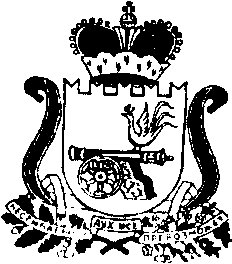 УВЕДОМЛЕНИЕо предоставлении лицензии на осуществление предпринимательской деятельности по управлению многоквартирными домами На основании протокола заседания постоянно действующей лицензионной комиссии для обеспечения деятельности органов государственного жилищного надзора по лицензированию деятельности по управлению многоквартирными домами в Смоленской области от 16 апреля 2015 года № 4/л,  в соответствии с приказом начальника Главного управления «Государственная жилищная инспекция Смоленской области» от 21 апреля 2015 г.  № 066/ОЛ, уведомляем о  предоставлении  лицензии  на  осуществление предпринимательской деятельности по управлению многоквартирными домамиЛицензируемый вид деятельности в соответствии с п.1 ст. 12 Федерального закона от 04.05.2011 № 99-ФЗ «О лицензировании отдельных видов деятельности»:                   предпринимательская деятельность по управлению многоквартирными домами.	Приложение: Перечень адресов многоквартирных домов, расположенных на территории муниципального образования «Починковский район» Смоленской области, в отношении которых осуществляется предпринимательская деятельность по управлению многоквартирными домами ООО «Коммунальщик», в электронном виде.Заместитель начальникаГлавного управления                                                                                             Е.М. ПечкуроваА.В. Полякова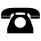       (4812) 20-52-98Обществу с ограниченной ответственностью «Коммунальщик» (ООО «Коммунальщик»)полное и (в случае, если имеется) сокращенное наименование, в том числе фирменное наименование и организационно-правовая форма юридического лица,ул. Твардовского, д. 10А, г. Починок, Смоленская область, 216450адрес места нахождения1076712000485основной государственный регистрационный номер юридического лица6712008603идентификационный номер налогоплательщика